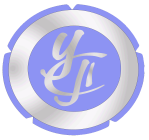 ПЕРЕЧЕНЬ ДОКУМЕНТОВ ДЛЯ ОФОРМЛЕНИЯ ВОЗМЕЩЕНИЯ АБОНЕНТСКОЙ ПЛАТЫ ЗА ТЕЛЕФОН 50%Право на оформление данной услуги, имеют неработающие, зарегистрированные по месту жительства в муниципальном образовании город Норильск, граждане из числа:ветеранов Великой Отечественной войны;вдов умерших (погибших) участников Великой Отечественной войны;бывших несовершеннолетних узников фашистских концлагерей;НАЛИЧИЕ ПОСТОЯННОЙ ПРОПИСКИ ОБЯЗАТЕЛЬНОПри себе необходимо иметь следующие документы:1. документ, удостоверяющий личность заявителя (при обращении законного представителя - документ, удостоверяющий личность заявителя, законного представителя);2) удостоверение ветерана ВОВ; вдовы умершего (погибшего) участника ВОВ; бывшего несовершеннолетнего узника фашистских концлагерей;3) документ, подтверждающий статус законного представителя (при обращении с заявлением законного представителя);4) трудовую книжку заявителя;5) договор об оказании услуг телефонной связи, получателем услуг по которому является заявитель;6) документ, содержащий сведения о реквизитах кредитной организации Российской Федерации (в том числе, о реквизитах лицевого счета заявителя) для перечисления средств на лицевой счет заявителя, открытый в кредитной организации Российской Федерации на имя заявителя (в случае выбора заявителем данного способа перечисления материальной помощи);7) квитанцию о внесении ежемесячной абонентской платы заявителем за пользование телефоном.Управление социальной политики:пр. Ленинский, д. 26, Полярная,  д.7,               ул. Шахтерская,  д. 9а.Понедельник,  среда, четверг, пятница,с 10.00 до 17.00,вторник с 10.00 до 18.00Суббота, Воскресенье – выходные,Последняя пятница месяца – не приемный день телефон  42-50-45Прием осуществляется в порядке очереди и по предварительной записиЗаписаться  на прием можно на официальном сайте министерства социальной политики Красноярского края www.szn24.ru в разделе «Запись на прием», при отсутствии возможности воспользоваться интернетом по телефону:46-02-68.СП КГБУ «Многофункциональный центр предоставления государственных и муниципальных услуг» ул. Нансена, д. 69понедельник – пятница с 10.00 до 20.00, суббота с 10.00 до 18.00, Воскресенье – выходной, телефон для справок и предварительной записи: 22-35-55Прием осуществляется в порядке очереди и по предварительной записи